新北市文山國民中學110學年度 七 年級第1學期部定課程計畫  設計者：＿蔡明偉＿＿＿＿一、課程類別：(請勾選並於所勾選類別後填寫課程名稱)	1.□國語文   2.□英語文   3.□健康與體育   4.□數學   5.□社會   6.藝術  7.□自然科學 8.□科技  9.□綜合活動    二、學習節數：每週( 3 )節，實施( 21 )週，共( 63 )節。  三、課程內涵：四、課程架構：(自行視需要決定是否呈現)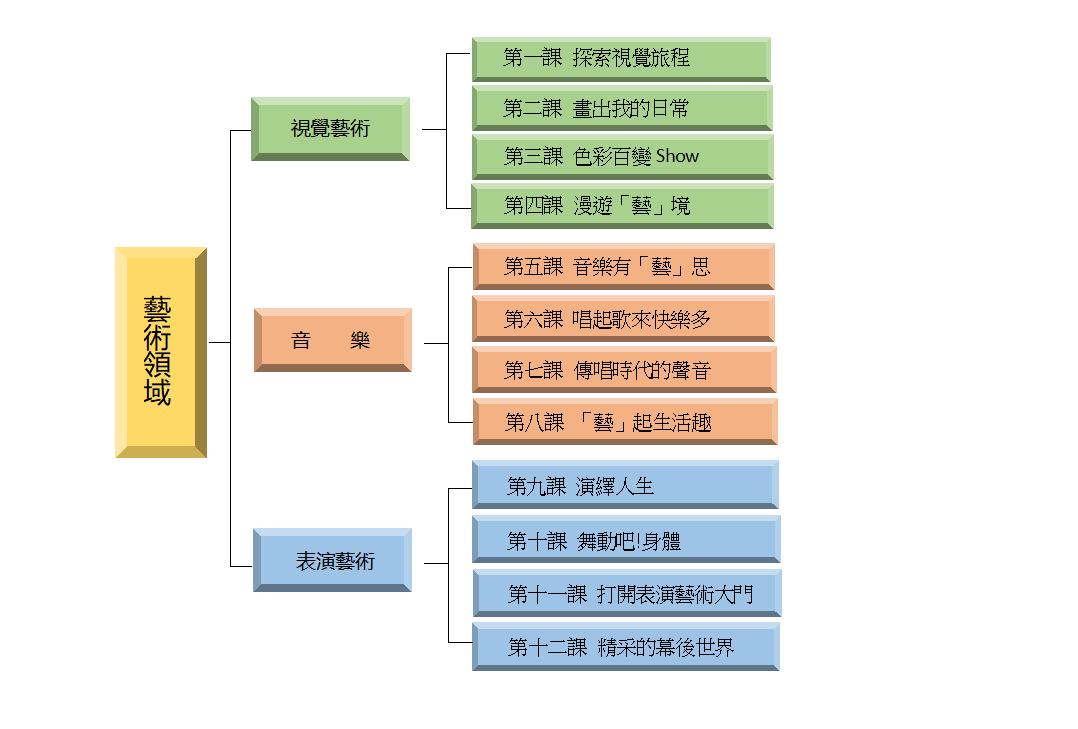 五、本學期達成之學生圖像素養指標：(打V處為本課程計畫達成之素養指標)六、素養導向教學規劃：六、本課程是否有校外人士協助教學█否，全學年都沒有(以下免填)□有，部分班級，實施的班級為：___________□有，全學年實施*上述欄位皆與校外人士協助教學與活動之申請表一致總綱核心素養學習領域核心素養依總綱核心素養項目及具體內涵勾選。 A1身心素質與自我精進 A2系統思考與解決問題 A3規劃執行與創新應變 B1符號運用與溝通表達 B2科技資訊與媒體素養 B3藝術涵養與美感素養□ C1道德實踐與公民意識 C2人際關係與團隊合作 C3多元文化與國際理解藝-J-A1 參與藝術活動，增進美感知能。藝-J-A2 嘗試設計思考，探索藝術實踐解決問題的途徑。藝-J-A3 嘗試規劃與執行藝術活動，因應情境需求發揮創意。藝-J-B1 應用藝術符號，以表達觀點與風格。藝-J-B2 思辨科技資訊、媒體與藝術的關係，進行創作與鑑賞。藝-J-B3 善用多元感官，探索理解藝術與生活的關聯，以展現美感意識。藝-J-C2 透過藝術實踐，建立利他與合群的知能，培養團隊合作與溝通協調的能力。藝-J-C3 理解在地及全球藝術與文化的多元與差異。圖像向度素養指標素養指標素養指標素養指標陽光正向健康正向正向健康健康陽光正向健康1.關懷尊重ˇ1.身心平衡ˇ陽光正向健康2.正面思考ˇ2.快樂生活ˇ飛鷹宏觀卓越宏觀宏觀卓越卓越飛鷹宏觀卓越1.溝通表達ˇ1.靈活創新ˇ飛鷹宏觀卓越2.放眼國際ˇ2.追求榮譽碧水適性學習適性適性學習學習碧水適性學習1.欣賞接納ˇ1.終身學習ˇ碧水適性學習2.適性揚才ˇ2.活學活用ˇ獅子 領導勇敢領導領導勇敢勇敢獅子 領導勇敢1.解決問題ˇ1.自信創新ˇ獅子 領導勇敢2.獨立思考ˇ2.勇於承擔教學期程學習重點學習重點單元/主題名稱與活動內容節數教學資源/學習策略評量方式融入議題備註學習表現學習內容單元/主題名稱與活動內容節數教學資源/學習策略評量方式融入議題備註第一週8/30-9/3(開學日未定)用構成要素和形式原理，表達情感與想法。視1-Ⅳ-2:能使用多元媒材與技法，表現個人或社群的觀點。視2-Ⅳ-1:能體驗藝術作品，並接受多元的觀點。視2-Ⅳ-3:能理解藝術產物的功能與價值，以拓展多元視野。視3-Ⅳ-2:能規劃或報導藝術活動，展現對自然環境與社會議題的關懷。視3-Ⅳ-3:能應用設計思考及藝術知能，因應生活情境尋求解決方案。視E-Ⅳ-1:色彩理論、造形表現、符號意涵。視E-Ⅳ-2:平面、立體及複合媒材的表現技法。視A-Ⅳ-1:藝術常識、藝術鑑賞方法。視P-Ⅳ-2:展覽策劃與執行。視P-Ⅳ-3:設計思考、生活美感。第一課探索視覺旅程31.電腦、教學簡報、投影設備、影音音響設備。 1.態度評量 2.發表評量 3.討論評量 4.教師評量 5.欣賞評量 6.學習單評量 7.實作評量 8.學生互評【環境教育】環J3:經由環境美學與自然文學了解自然環境的倫理價值。□實施跨領域或跨科目協同教學(需另申請授課鐘點費)1.協同科目： ＿       ＿ 2.協同節數：＿      ＿＿第二週9/6-9/10視1-Ⅳ-1:能使用構成要素和形式原理，表達情感與想法。視1-Ⅳ-2:能使用多元媒材與技法，表現個人或社群的觀點。視2-Ⅳ-1:能體驗藝術作品，並接受多元的觀點。視2-Ⅳ-3:能理解藝術產物的功能與價值，以拓展多元視野。視3-Ⅳ-2:能規劃或報導藝術活動，展現對自然環境與社會議題的關懷。視3-Ⅳ-3:能應用設計思考及藝術知能，因應生活情境尋求解決方案。視E-Ⅳ-1:色彩理論、造形表現、符號意涵。視E-Ⅳ-2:平面、立體及複合媒材的表現技法。視A-Ⅳ-1:藝術常識、藝術鑑賞方法。視P-Ⅳ-2:展覽策劃與執行。視P-Ⅳ-3:設計思考、生活美感。第一課探索視覺旅程第二課畫出我的日常31.電腦、教學簡報、投影設備、影音音響設備、輔助教材。 1.態度評量 2.發表評量 3.討論評量 4.教師評量 5.欣賞評量 6.學習單評量 7.實作評量 8.學生互評 9.學習單評量【環境教育】環J1:了解生物多樣性及環境承載力的重要性。環J3:經由環境美學與自然文學了解自然環境的倫理價值。□實施跨領域或跨科目協同教學(需另申請授課鐘點費)1.協同科目： ＿       ＿ 2.協同節數：＿      ＿＿第三週9/13-9/17視1-Ⅳ-1:能使用構成要素和形式原理，表達情感與想法。視1-Ⅳ-2:能使用多元媒材與技法，表現個人或社群的觀點。視2-Ⅳ-1:能體驗藝術作品，並接受多元的觀點。視3-Ⅳ-3:能應用設計式思考及藝術知能，因應生活情境尋求解決方案。視E-Ⅳ-1:色彩理論、造形表現、符號意涵。視E-Ⅳ-2:平面、立體及複合媒材的表現技法。視A-Ⅳ-1:藝術常識、藝術鑑賞方法。視P-Ⅳ-3:設計思考、生活美感。第二課畫出我的日常31.電腦、教學簡報、投影設備、輔助教材。 1.教師評量 2.態度評量 3.發表評量 4.討論評量 6.學生互評 5.實作評量 7.學習單評量【環境教育】環J1:了解生物多樣性及環境承載力的重要性。□實施跨領域或跨科目協同教學(需另申請授課鐘點費)1.協同科目： ＿       ＿ 2.協同節數：＿      ＿＿第四週9/20-9/24視1-Ⅳ-1:能使用構成要素和形式原理，表達情感與想法。視1-Ⅳ-2:能使用多元媒材與技法，表現個人或社群的觀點。視2-Ⅳ-1:能體驗藝術作品，並接受多元的觀點。視3-Ⅳ-3:能應用設計式思考及藝術知能，因應生活情境尋求解決方案。視2-Ⅳ-2:能理解視覺符號的意義，並表達多元的觀點。視2-Ⅳ-3:能理解藝術產物的功能與價值，以拓展多元視野。視E-Ⅳ-1:色彩理論、造形表現、符號意涵。視E-Ⅳ-2:平面、立體及複合媒材的表現技法。視A-Ⅳ-1:藝術常識、藝術鑑賞方法。視P-Ⅳ-3:設計思考、生活美感。視A-Ⅳ-2:傳統藝術、當代藝術、視覺文化。視A-Ⅳ-3:在地及各族群藝術、全球藝術。第二課畫出我的日常、第三課色彩百變Show31.電腦、教學簡報、影片、投影設備、影音音響設備、鉛筆、水彩顏料、紙張及調色工具、日常小物。 1.態度評量 2.發表評量 3.討論評量 4.教師評量 5.實作評量 6.學習單評量【環境教育】環J1:了解生物多樣性及環境承載力的重要性。【多元文化教育】多J6:分析不同群體的文化如何影響社會與生活方式。□實施跨領域或跨目協同教學(需另申請授課鐘點費)1.協同科目： ＿       ＿ 2.協同節數：＿      ＿＿第五週9/27-10/1視1-Ⅳ-1:能使用構成要素和形式原理，表達情感與想法。視1-Ⅳ-2:能使用多元媒材與技法，表現個人或社群的觀點。視2-Ⅳ-1:能體驗藝術作品，並接受多元的觀點。視2-Ⅳ-2:能理解視覺符號的意義，並表達多元的觀點。視2-Ⅳ-3:能理解藝術產物的功能與價值，以拓展多元視野。視3-Ⅳ-3:能應用設計思考及藝術知能，因應生活情境尋求解決方案。視E-Ⅳ-1:色彩理論、造形表現、符號意涵。視E-Ⅳ-2:平面、立體及複合媒材的表現技法。視A-Ⅳ-1:藝術常識、藝術鑑賞方法。視A-Ⅳ-2:傳統藝術、當代藝術、視覺文化。視A-Ⅳ-3:在地及各族群藝術、全球藝術。視P-Ⅳ-3:設計思考、生活美感。第三課色彩百變Show31.電腦、教學簡報、影片、投影設備、影音音響設備、鉛筆、水彩顏料、紙張及調色工具、日常小物。 1.態度評量 2.發表評量 3.討論評量 4.教師評量 5.實作評量 6.學習單評量【環境教育】環J1:了解生物多樣性及環境承載力的重要性。【多元文化教育】多J6:分析不同群體的文化如何影響社會與生活方式。第六週10/4-10/8視1-Ⅳ-2:能使用多元媒材與技法，表現個人或社群的觀點。視2-Ⅳ-1:能體驗藝術作品，並接受多元的觀點。視2-Ⅳ-3:能理解藝術產物的功能與價值，以拓展多元視野。視3-Ⅳ-1:能透過多元藝文活動的參與，培養對在地藝文環境的關注態度。視3-Ⅳ-2:能規劃或報導藝術活動，展現對自然環境與社會議題的關懷。視E-Ⅳ-1:色彩理論、造形表現、符號意涵。視A-Ⅳ-1:藝術常識、藝術鑑賞方法。視A-Ⅳ-3:在地及各族群藝術、全球藝術。視P-Ⅳ-1:公共藝術、在地及各族群藝文活動、藝術薪傳。視P-Ⅳ-4:視覺藝術相關工作的特性與種類。第四課漫遊「藝」境31.電腦、教學簡報、投影設備、影音音響設備。 1.態度評量 2.發表評量 3.討論評量 4.學習單評量 5.教師評量 6.學生互評 7.實作評量 8.欣賞評量【環境教育】環J3:經由環境美學與自然文學了解自然環境的倫理價值。第七週10/11-10/15(段考週暫定)視1-Ⅳ-2:能使用多元媒材與技法，表現個人或社群的觀點。視2-Ⅳ-1:能體驗藝術作品，並接受多元的觀點。視2-Ⅳ-3:能理解藝術產物的功能與價值，以拓展多元視野。視3-Ⅳ-1:能透過多元藝文活動的參與，培養對在地藝文環境的關注態度。視3-Ⅳ-2:能規劃或報導藝術活動，展現對自然環境與社會議題的關懷。音1-Ⅳ-1:能理解音樂符號並回應指揮，進行歌唱及演奏，展現音樂美感意識。音1-Ⅳ-2:能融入傳統、當代或流行音樂的風格，改編樂曲，以表達觀點。音2-Ⅳ-1:能使用適當的音樂語彙，賞析各類音樂作品，體會藝術文化之美。音2-Ⅳ-2:能透過討論，以探究樂曲創作背景與社會文化的關聯及其意義，表達多元觀點。音3-Ⅳ-1:能透過多元音樂活動，探索音樂及其他藝術之共通性，關懷在地及全球藝術文化。音3-Ⅳ-2:能運用科技媒體蒐集藝文資訊或聆賞音樂，以培養自主學習音樂的興趣與發展。視E-Ⅳ-1:色彩理論、造形表現、符號意涵。視A-Ⅳ-1:藝術常識、藝術鑑賞方法。視A-Ⅳ-3:在地及各族群藝術、全球藝術。視P-Ⅳ-1:公共藝術、在地及各族群藝文活動、藝術薪傳。視P-Ⅳ-4:視覺藝術相關工作的特性與種類。音E-Ⅳ-1:多元形式歌曲。基礎歌唱技巧，如：發聲技巧、表情等。音E-Ⅳ-2:樂器的構造、發音原理、演奏技巧，以及不同的演奏形式。音E-Ⅳ-3:音樂符號與術語、記譜法或簡易音樂軟體。音E-Ⅳ-4:音樂元素，如：音色、調式、和聲等。音A-Ⅳ-2:相關音樂語彙，如音色、和聲等描述音樂元素之音樂術語，或相關之一般性用語。音A-Ⅳ-3:音樂美感原則，如：均衡、漸層等。音P-Ⅳ-1:音樂與跨領域藝術文化活動。音P-Ⅳ-2:在地人文關懷與全球藝術文化相關議題。第四課漫遊「藝」境第五課音樂有「藝」思31.電腦、教學簡報、投影設備、影音音響設備。 1.態度評量 2.發表評量 3.討論評量 4.學習單評量 5.教師評量 6.學生互評 7.實作評量 8.欣賞評量【環境教育】環J3:經由環境美學與自然文學了解自然環境的倫理價值。【多元文化教育】多J8:探討不同文化接觸時可能產生的衝突、融合或創新。第八週10/18-10/22音1-Ⅳ-1:能理解音樂符號並回應指揮，進行歌唱及演奏，展現音樂美感意識。音1-Ⅳ-2:能融入傳統、當代或流行音樂的風格，改編樂曲，以表達觀點。音2-Ⅳ-1:能使用適當的音樂語彙，賞析各類音樂作品，體會藝術文化之美。音2-Ⅳ-2:能透過討論，以探究樂曲創作背景與社會文化的關聯及其意義，表達多元觀點。音3-Ⅳ-1:能透過多元音樂活動，探索音樂及其他藝術之共通性，關懷在地及全球藝術文化。音3-Ⅳ-2:能運用科技媒體蒐集藝文資訊或聆賞音樂，以培養自主學習音樂的興趣與發展。音E-Ⅳ-1:多元形式歌曲。基礎歌唱技巧，如：發聲技巧、表情等。音E-Ⅳ-2:樂器的構造、發音原理、演奏技巧，以及不同的演奏形式。音E-Ⅳ-3:音樂符號與術語、記譜法或簡易音樂軟體。音E-Ⅳ-4:音樂元素，如：音色、調式、和聲等。音A-Ⅳ-2:相關音樂語彙，如音色、和聲等描述音樂元素之音樂術語，或相關之一般性用語。音A-Ⅳ-3:音樂美感原則，如：均衡、漸層等。音P-Ⅳ-1:音樂與跨領域藝術文化活動。音P-Ⅳ-2:在地人文關懷與全球藝術文化相關議題。第五課音樂有「藝」思 31.電腦、單槍投影機及相關教學媒體。 1.表現評量 2.實作評量 3.態度評量 4.發表評量 5.討論評量 6.學習單評量【多元文化教育】多J8:探討不同文化接觸時可能產生的衝突、融合或創新。第九週10/25-10/29音1-Ⅳ-1:能理解音樂符號並回應指揮，進行歌唱及演奏，展現音樂美感意識。音1-Ⅳ-2:能融入傳統、當代或流行音樂的風格，改編樂曲，以表達觀點。音2-Ⅳ-1:能使用適當的音樂語彙，賞析各類音樂作品，體會藝術文化之美。音2-Ⅳ-2:能透過討論，以探究樂曲創作背景與社會文化的關聯及其意義，表達多元觀點。音3-Ⅳ-1:能透過多元音樂活動，探索音樂及其他藝術之共通性，關懷在地及全球藝術文化。音3-Ⅳ-2:能運用科技媒體蒐集藝文資訊或聆賞音樂，以培養自主學習音樂的興趣與發展。音E-Ⅳ-1:多元形式歌曲。基礎歌唱技巧，如：發聲技巧、表情等。音E-Ⅳ-2:樂器的構造、發音原理、演奏技巧，以及不同的演奏形式。音E-Ⅳ-3:音樂符號與術語、記譜法或簡易音樂軟體。音E-Ⅳ-4:音樂元素，如：音色、調式、和聲等。音A-Ⅳ-1:器樂曲與聲樂曲，如：傳統戲曲、音樂劇、世界音樂、電影配樂等多元風格之樂曲。各種音樂展演形式，以及樂曲之作曲家、音樂表演團體與創作背景。音A-Ⅳ-2:相關音樂語彙，如音色、和聲等描述音樂元素之音樂術語，或相關之一般性用語。音A-Ⅳ-3:音樂美感原則，如：均衡、漸層等。音P-Ⅳ-1:音樂與跨領域藝術文化活動。音P-Ⅳ-2:在地人文關懷與全球藝術文化相關議題。第五課音樂有「藝」思第六課唱起歌來快樂多 31.電腦、單槍投影機及相關教學媒體。 1.表現評量 2.實作評量 3.態度評量 4.發表評量 5.討論評量 6.學習單評量 7.欣賞評量【多元文化教育】多J5:了解及尊重不同文化的習俗與禁忌。【性別平等教育】性J1:接納自我與尊重他人的性傾向、性別特質與性別認同。第十週11/1-11/5音1-Ⅳ-1:能理解音樂符號並回應指揮，進行歌唱及演奏，展現音樂美感意識。音1-Ⅳ-2:能融入傳統、當代或流行音樂的風格，改編樂曲，以表達觀點。音2-Ⅳ-1:能使用適當的音樂語彙，賞析各類音樂作品，體會藝術文化之美。音2-Ⅳ-2:能透過討論，以探究樂曲創作背景與社會文化的關聯及其意義，表達多元觀點。音3-Ⅳ-1:能透過多元音樂活動，探索音樂及其他藝術之共通性，關懷在地及全球藝術文化。音3-Ⅳ-2:能運用科技媒體蒐集藝文資訊或聆賞音樂，以培養自主學習音樂的興趣與發展。音E-Ⅳ-1:多元形式歌曲。基礎歌唱技巧，如：發聲技巧、表情等。音E-Ⅳ-2:樂器的構造、發音原理、演奏技巧，以及不同的演奏形式。音E-Ⅳ-3:音樂符號與術語、記譜法或簡易音樂軟體。音E-Ⅳ-4:音樂元素，如：音色、調式、和聲等。音E-Ⅳ-5:基礎指揮。音A-Ⅳ-1:器樂曲與聲樂曲，如：傳統戲曲、音樂劇、世界音樂、電影配樂等多元風格之樂曲。各種音樂展演形式，以及樂曲之作曲家、音樂表演團體與創作背景。音A-Ⅳ-2:相關音樂語彙，如音色、和聲等描述音樂元素之音樂術語，或相關之一般性用語。音A-Ⅳ-3:音樂美感原則，如：均衡、漸層等。音P-Ⅳ-1:音樂與跨領域藝術文化活動。音P-Ⅳ-2:在地人文關懷與全球藝術文化相關議題。第六課唱起歌來快樂多 31.教室、電腦、影音音響設備、教科書、圖片、影音資料、樂器(如鋼琴、直笛)等。 1.教師評量 2.學生互評 3.欣賞評量 4.表現評量 5.態度評量 6.發表評量 7.實作評量 8.學習單評量【性別平等教育】性J1:接納自我與尊重他人的性傾向、性別特質與性別認同。【多元文化教育】多J5:了解及尊重不同文化的習俗與禁忌。第十一週11/8-11/12音1-Ⅳ-1:能理解音樂符號並回應指揮，進行歌唱及演奏，展現音樂美感意識。音1-Ⅳ-2:能融入傳統、當代或流行音樂的風格，改編樂曲，以表達觀點。音2-Ⅳ-1:能使用適當的音樂語彙，賞析各類音樂作品，體會藝術文化之美。音2-Ⅳ-2:能透過討論，以探究樂曲創作背景與社會文化的關聯及其意義，表達多元觀點。音3-Ⅳ-1:能透過多元音樂活動，探索音樂及其他藝術之共通性，關懷在地及全球藝術文化。音3-Ⅳ-2:能運用科技媒體蒐集藝文資訊或聆賞音樂，以培養自主學習音樂的興趣與發展。音E-Ⅳ-1:多元形式歌曲。基礎歌唱技巧，如：發聲技巧、表情等。音E-Ⅳ-2:樂器的構造、發音原理、演奏技巧，以及不同的演奏形式。音A-Ⅳ-1:器樂曲與聲樂曲，如：傳統戲曲、音樂劇、世界音樂、電影配樂等多元風格之樂曲。各種音樂展演形式，以及樂曲之作曲家、音樂表演團體與創作背景。音A-Ⅳ-3:音樂美感原則，如：均衡、漸層等。音P-Ⅳ-1:音樂與跨領域藝術文化活動。音P-Ⅳ-2:在地人文關懷與全球藝術文化相關議題。音P-Ⅳ-3:音樂相關工作的特性與種類。第七課傳唱時代的聲音 31.教室、電腦、影音音響設備、教科書、圖片、影音資料、樂器(如鋼琴、直笛)等。 1.教師評量 2.學生互評 3.發表評量 4.表現評量 5.實作評量 6.態度評量 7.欣賞評量 8.學習單評量【海洋教育】海J10:運用各種媒材與形式，從事以海洋為主題的藝術表現。【閱讀素養教育】閱J10:主動尋求多元的詮釋，並試著表達自己的想法。第十二週11/15-11/19音1-Ⅳ-1:能理解音樂符號並回應指揮，進行歌唱及演奏，展現音樂美感意識。音1-Ⅳ-2:能融入傳統、當代或流行音樂的風格，改編樂曲，以表達觀點。音2-Ⅳ-1:能使用適當的音樂語彙，賞析各類音樂作品，體會藝術文化之美。音2-Ⅳ-2:能透過討論，以探究樂曲創作背景與社會文化的關聯及其意義，表達多元觀點。音3-Ⅳ-1:能透過多元音樂活動，探索音樂及其他藝術之共通性，關懷在地及全球藝術文化。音3-Ⅳ-2:能運用科技媒體蒐集藝文資訊或聆賞音樂，以培養自主學習音樂的興趣與發展。音E-Ⅳ-1:多元形式歌曲。基礎歌唱技巧，如：發聲技巧、表情等。音E-Ⅳ-2:樂器的構造、發音原理、演奏技巧，以及不同的演奏形式。音E-Ⅳ-3:音樂符號與術語、記譜法或簡易音樂軟體。音A-Ⅳ-1:器樂曲與聲樂曲，如：傳統戲曲、音樂劇、世界音樂、電影配樂等多元風格之樂曲。各種音樂展演形式，以及樂曲之作曲家、音樂表演團體與創作背景。音A-Ⅳ-3:音樂美感原則，如：均衡、漸層等。音P-Ⅳ-1:音樂與跨領域藝術文化活動。音P-Ⅳ-2:在地人文關懷與全球藝術文化相關議題。音P-Ⅳ-3:音樂相關工作的特性與種類。第七課傳唱時代的聲音第八課「藝」起生活趣 31.教室、電腦、影音音響設備、教科書、圖片、影音資料、樂器(如鋼琴、直笛)等。 1.教師評量 2.學生互評 3.發表評量 4.表現評量 5.實作評量 6.態度評量 7.欣賞評量 8.學習單評量【海洋教育】海J10:運用各種媒材與形式，從事以海洋為主題的藝術表現。【閱讀素養教育】閱J10:主動尋求多元的詮釋，並試著表達自己的想法。【戶外教育】戶J3:理解知識與生活環境的關係，獲得心靈的喜悅，培養積極面對挑戰的能力與態度。【國際教育】國J4:尊重與欣賞世界不同文化的價值。1.協同科目：表演藝術2.協同節數：1第十三週11/22-11/26音1-Ⅳ-1:能理解音樂符號，進行歌唱及演奏，展現音樂美感意識。音1-Ⅳ-2:能融入傳統、當代或流行音樂的風格，改編樂曲，以表達觀點。音2-Ⅳ-1:能使用適當的音樂語彙，賞析各類音樂作品，體會藝術文化之美。音2-Ⅳ-2:能透過討論，以探究樂曲創作背景與社會文化的關聯及其意義，表達多元觀點。音3-Ⅳ-1:能透過多元音樂活動，探索音樂及其他藝術之共通性，關懷在地及全球藝術文化。音3-Ⅳ-2:能運用科技媒體蒐集藝文資訊或聆賞音樂，以培養自主學習音樂的興趣與發展。音E-Ⅳ-1:多元形式歌曲。基礎歌唱技巧，如：發聲技巧、表情等。音E-Ⅳ-2:樂器的構造、演奏技巧，以及不同的演奏形式。音E-IV-3:音樂符號與術語。音A-Ⅳ-1:器樂曲與聲樂曲，如：世界音樂等多元風格之樂曲。各種音樂展演形式，以及樂曲之作曲家、音樂表演團體與創作背景。音A-Ⅳ-2:相關音樂語彙，如音色、和聲等描述音樂元素之音樂術語，或相關之一般性用語。音A-Ⅳ-3:音樂美感原則，如：均衡、漸層等。音P-Ⅳ-1:音樂與跨領域藝術文化活動。音P-Ⅳ-2:在地人文關懷與全球藝術文化相關議題。第八課「藝」起生活趣 31.電腦、影音音響設備、直笛、鋼琴及相關教學媒體。 1.教師評量 2.學生互評 3.發表評量 4.表現評量 5.實作評量 6.態度評量 7.欣賞評量 8.學習單評量【戶外教育】戶J3:理解知識與生活環境的關係，獲得心靈的喜悅，培養積極面對挑戰的能力與態度。【國際教育】國J4:尊重與欣賞世界不同文化的價值。1.協同科目：表演藝術2.協同節數：1第十四週11/29-12/3(段考週暫定)【「藝」起生活趣】音1-Ⅳ-2:能融入傳統、當代或流行音樂的風格，改編樂曲，以表達觀點。音2-Ⅳ-1:能使用適當的音樂語彙，賞析各類音樂作品，體會藝術文化之美。音2-Ⅳ-2:能透過討論，以探究樂曲創作背景與社會文化的關聯及其意義，表達多元觀點。音3-Ⅳ-1:能透過多元音樂活動，探索音樂及其他藝術之共通性，關懷在地及全球藝術文化。音3-Ⅳ-2:能運用科技媒體蒐集藝文資訊或聆賞音樂，以培養自主學習音樂的興趣與發展。【演繹人生】表1-Ⅳ-2:能理解表演的形式、文本與表現技巧並創作發表。表2-Ⅳ-2:能體認各種表演藝術發展脈絡、文化內涵及代表人物。表2-Ⅳ-3:能運用適當的語彙，明確表達、解析及評價自己與他人的作品。表3-Ⅳ-3:能結合科技媒體傳達訊息，展現多元表演形式的作品。表3-Ⅳ-4:能養成鑑賞表演藝術的習慣，並能適性發展。【「藝」起生活趣】音E-Ⅳ-2:樂器的構造、演奏技巧，以及不同的演奏形式。音E-IV-3:音樂符號與術語。音A-Ⅳ-1:器樂曲與聲樂曲，如：世界音樂等多元風格之樂曲。各種音樂展演形式，以及樂曲之作曲家、音樂表演團體與創作背景。音A-Ⅳ-2:相關音樂語彙，如音色、和聲等描述音樂元素之音樂術語，或相關之一般性用語。音A-Ⅳ-3:音樂美感原則，如：均衡、漸層等。音P-Ⅳ-1:音樂與跨領域藝術文化活動。音P-Ⅳ-2:在地人文關懷與全球藝術文化相關議題。【演繹人生】表E-Ⅳ-1:聲音、身體、情感、時間、空間、勁力、即興、動作等戲劇或舞蹈元素。表E-Ⅳ-2:肢體動作與語彙、角色建立與表演、各類型文本分析與創作。表A-Ⅳ-1:表演藝術與生活美學、在地文化及特定場域的演出連結。表A-Ⅳ-2:在地及各族群、東西方、傳統與當代表演藝術之類型、代表作品與人物。表P-Ⅳ-4:表演藝術活動與展演、表演藝術相關工作的特性與種類。第八課「藝」起生活趣第九課演繹人生 31.電腦、影音音響設備、直笛、鋼琴及相關教學媒體。1.教師評量2.學生互評3.發表評量4.表現評量5.態度評量6.欣賞評量【戶外教育】戶J3:理解知識與生活環境的關係，獲得心靈的喜悅，培養積極面對挑戰的能力與態度。【國際教育】國J4:尊重與欣賞世界不同文化的價值。【人權教育】人J5:了解社會上有不同的群體和文化，尊重並欣賞其差異。1.協同科目：表演藝術綜合領域2.協同節數： 2 第十五週12/6-12/10表1-Ⅳ-1:能運用特定元素、形式技巧與肢體語彙表現想法，發展多元能力，並在劇場中呈現。表1-Ⅳ-2:能理解表演的形式、文本與表現技巧並創作發表。表2-Ⅳ-1:能覺察並感受創作與美感經驗的關聯。表2-Ⅳ-2:能體認各種表演藝術發展脈絡、文化內涵及代表人物。表3-Ⅳ-4:能養成鑑賞表演藝術的習慣，並能適性發展。表E-Ⅳ-1:聲音、身體、情感、時間、空間、勁力、即興、動作等戲劇或舞蹈元素。表E-Ⅳ-2:肢體動作與語彙、角色建立與表演、各類型文本分析與創作。表A-Ⅳ-1:表演藝術與生活美學、在地文化及特定場域的演出連結。表A-Ⅳ-2:在地及各族群、東西方、傳統與當代表演藝術之類型、代表作品與人物。表P-Ⅳ-4:表演藝術活動與展演、表演藝術相關工作的特性與種類。第九課演繹人生31.電腦、網路、影音音響設備。1.教師評量2.學生互評3.觀察評量4.發表評量5.態度評量【人權教育】人J5:了解社會上有不同的群體和文化，尊重並欣賞其差異。1.協同科目：綜合領域2.協同節數：1第十六週12/13-12/17表1-Ⅳ-1:能運用特定元素、形式、技巧與肢體語彙表現想法，發展多元能力，並在劇場中呈現。表1-Ⅳ-2:能理解表演的形式、文本與表現技巧並創作發表。表2-Ⅳ-1:能覺察並感受創作與美感經驗的關聯。表2-Ⅳ-3:能運用適當的語彙，明確表達、解析及評價自己與他人的作品。表3-Ⅳ-1:能運用劇場相關技術，有計畫地排練與展演。表E-Ⅳ-1:聲音、身體、情感、時間、空間、勁力、即興、動作等戲劇或舞蹈元素。表E-Ⅳ-2:肢體動作與語彙、角色建立與表演、各類型文本分析與創作。表A-Ⅳ-1:表演藝術與生活美學、在地文化及特定場域的演出連結。表A-Ⅳ-3:表演形式分析、文本分析。表P-Ⅳ-2:應用戲劇、應用劇場與應用舞蹈等多元形式。第十課舞動吧！身體31.地板教室、電腦、影音音響設備。1.教師評量2.表現評量3.實作評量4.討論評量【人權教育】人J5:了解社會上有不同的群體和文化，尊重並欣賞其差異。第十七週12/20-12/24【舞動吧！身體】表1-Ⅳ-1:能運用特定元素、形式、技巧與肢體語彙表現想法，發展多元能力，並在劇場中呈現。表1-Ⅳ-2:能理解表演的形式、文本與表現技巧並創作發表。表2-Ⅳ-1:能覺察並感受創作與美感經驗的關聯。表2-Ⅳ-2:能體認各種表演藝術發展脈絡、文化內涵及代表人物。表2-Ⅳ-3:能運用適當的語彙，明確表達、解析及評價自己與他人的作品。表3-Ⅳ-1:能運用劇場相關技術，有計畫地排練與展演。表3-Ⅳ-4:能養成鑑賞表演藝術的習慣，並能適性發展。【打開表演藝術大門】表E-Ⅳ-1:聲音、身體、情感、時間、空間、勁力、即興、動作等戲劇或舞蹈元素。表E-Ⅳ-2:肢體動作與語彙、角色建立與表演、各類型文本分析與創作。表A-Ⅳ-1:表演藝術與生活美學、在地文化及特定場域的演出連結。表A-Ⅳ-2:在地及各族群、東西方、傳統與當代表演藝術之類型、代表作品與人物。表A-Ⅳ-3:表演形式分析、文本分析。表P-Ⅳ-2:應用戲劇、應用劇場與應用舞蹈等多元形式。表P-Ⅳ-4:表演藝術活動與展演、表演藝術相關工作的特性與種類。第十課舞動吧！身體第十一課打開表演藝術大門3【舞動吧！身體】1.地板教室、電腦、影音音響設備。【打開表演藝術大門】1.電腦、網路、影音音響設備。1.教師評量2.發表評量3.表現評量4.態度評量5.欣賞評量6.學習檔案評量【人權教育】人J5:了解社會上有不同的群體和文化，尊重並欣賞其差異。【多元文化教育】多J4:了解不同群體間如何看待彼此的文化。第十八週12/27-12/31表1-Ⅳ-2:能理解表演的形式、文本與表現技巧並創作發表。表2-Ⅳ-2:能體認各種表演藝術發展脈絡、文化內涵及代表人物。表2-Ⅳ-3:能運用適當的語彙，明確表達、解析及評價自己與他人的作品。表3-Ⅳ-1:能運用劇場相關技術，有計畫地排練與展演。表3-Ⅳ-2:能運用多元創作探討公共議題，展現人文關懷與獨立思考能力。表3-Ⅳ-3:能結合科技媒體傳達訊息，展現多元表演形式的作品。表3-Ⅳ-4:能養成鑑賞表演藝術的習慣，並能適性發展。表E-Ⅳ-2:肢體動作與語彙、角色建立與表演、各類型文本分析與創作。表A-Ⅳ-1:表演藝術與生活美學、在地文化及特定場域的演出連結。表A-Ⅳ-2:在地及各族群、東西方、傳統與當代表演藝術之類型、代表作品與人物。表P-Ⅳ-2:應用戲劇、應用劇場與應用舞蹈等多元形式。表P-Ⅳ-3:影片製作、媒體應用、電腦與行動裝置相關應用程式。表P-Ⅳ-4:表演藝術活動與展演、表演藝術相關工作的特性與種類。第十一課打開表演藝術大門31.地板教室、電腦、影音音響設備。1.教師評量2.態度評量3.欣賞評量4.討論評量【人權教育】人J13:理解戰爭、和平對人類生活的影響。第十九週1/3-1/7【打開表演藝術大門】表1-Ⅳ-2:能理解表演的形式、文本與表現技巧並創作發表。表2-Ⅳ-2:能體認各種表演藝術發展脈絡、文化內涵及代表人物。表2-Ⅳ-3:能運用適當的語彙，明確表達、解析及評價自己與他人的作品。表3-Ⅳ-1:能運用劇場相關技術，有計畫地排練與展演。表3-Ⅳ-2:能運用多元創作探討公共議題，展現人文關懷與獨立思考能力。表3-Ⅳ-3:能結合科技媒體傳達訊息，展現多元表演形式的作品。表3-Ⅳ-4:能養成鑑賞表演藝術的習慣，並能適性發展。【精采的幕後世界】表1-Ⅳ-3:能連結其他藝術並創作。表2-Ⅳ-1:能覺察並感受創作與美感經驗的關聯。表2-Ⅳ-3:能運用適當的語彙，明確表達、解析及評價自己與他人的作品。表3-Ⅳ-1:能運用劇場相關技術，有計畫地排練與展演。表3-Ⅳ-4:能養成鑑賞表演藝術的習慣，並能適性發展。【打開表演藝術大門】表E-Ⅳ-1:聲音、身體、情感、時間、空間、勁力、即興、動作等戲劇或舞蹈元素。表E-Ⅳ-2:肢體動作與語彙、角色建立與表演、各類型文本分析與創作。表E-Ⅳ-3:戲劇、舞蹈與其他藝術元素的結合演出。表A-Ⅳ-1:表演藝術與生活美學、在地文化及特定場域的演出連結。表A-Ⅳ-3:表演形式分析、文本分析。表P-Ⅳ-1:表演團隊組織與架構、劇場基礎設計和製作。表P-Ⅳ-2:應用戲劇、應用劇場與應用舞蹈等多元形式。【精采的幕後世界】表E-Ⅳ-3:戲劇、舞蹈與其他藝術元素的結合演出。表A-Ⅳ-1:表演藝術與生活美學、在地文化及特定場域的演出連結。表P-Ⅳ-1:表演團隊組織與架構、劇場基礎設計和製作。第十一課打開表演藝術大門第十二課精采的幕後世界31.地板教室、電腦、影音音響設備。【打開表演藝術大門】1.教師評量2.態度評量3.欣賞評量4.討論評量5.討論評量【精采的幕後世界】1.參與評量2.問答評量3.觀察評量4.實作評量5.學習單評量【打開表演藝術大門】【人權教育】人J13:理解戰爭、和平對人類生活的影響。【精采的幕後世界】【生涯規劃教育】涯J3:覺察自己的能力與興趣。第二十週1/10-1/14表1-Ⅳ-3:能連結其他藝術並創作。表2-Ⅳ-1:能覺察並感受創作與美感經驗的關聯。表2-Ⅳ-3:能運用適當的語彙，明確表達、解析及評價自己與他人的作品。表3-Ⅳ-1:能運用劇場相關技術，有計畫地排練與展演。表3-Ⅳ-4:能養成鑑賞表演藝術的習慣，並能適性發展。表E-Ⅳ-3:戲劇、舞蹈與其他藝術元素的結合演出。表A-Ⅳ-1:表演藝術與生活美學、在地文化及特定場域的演出連結。表P-Ⅳ-1:表演團隊組織與架構、劇場基礎設計和製作。第十二課精采的幕後世界  31.地板教室、電腦、影音音響設備。1.參與評量2.問答評量3.觀察評量4.實作評量5.學習單評量【生涯規劃教育】涯J3:覺察自己的能力與興趣。第二十一週1/17-1/21(段考週暫定；寒假未定)視1-Ⅳ-1:能使用構成要素和形式原理，表達情感與想法。視1-Ⅳ-2:能使用多元媒材與技法，表現個人或社群的觀點。視1-Ⅳ-3:能使用數位及影音媒體，表達創作意念。視1-Ⅳ-4:能透過議題創作，表達對生活環境及社會文化的理解。視2-Ⅳ-1:能體驗藝術作品，並接受多元的觀點。視2-Ⅳ-2:能理解視覺符號的意義，並表達多元的觀點。視2-Ⅳ-3:能理解藝術產物的功能與價值，以拓展多元視野。視3-Ⅳ-1:能透過多元藝文活動的參與，培養對在地藝文環境的關注態度。視3-Ⅳ-2:能規劃或報導藝術活動，展現對自然環境與社會議題的關懷。視3-Ⅳ-3:能應用設計思考及藝術知能，因應生活情境尋求解決方案。音1-Ⅳ-1:能理解音樂符號並回應指揮，進行歌唱及演奏，展現音樂美感意識。音1-Ⅳ-2:能融入傳統、當代或流行音樂的風格，改編樂曲，以表達觀點。音2-Ⅳ-1:能使用適當的音樂語彙，賞析各類音樂作品，體會藝術文化之美。音2-Ⅳ-2:能透過討論，以探究樂曲創作背景與社會文化的關聯及其意義，表達多元觀點。音3-Ⅳ-1:能透過多元音樂活動，探索音樂及其他藝術之共通性，關懷在地及全球藝術文化。音3-Ⅳ-2:能運用科技媒體蒐集藝文資訊或聆賞音樂，以培養自主學習音樂的興趣與發展。表1-Ⅳ-1:能運用特定元素、形式、技巧與肢體語彙表現想法，發展多元能力，並在劇場中呈現。表1-Ⅳ-2:能理解表演的形式、文本與表現技巧並創作發表。表1-Ⅳ-3:能連結其他藝術並創作。表2-Ⅳ-1:能覺察並感受創作與美感經驗的關聯。表2-Ⅳ-2:能體認各種表演藝術發展脈絡、文化內涵及代表人物。表2-Ⅳ-3:能運用適當的語彙，明確表達、解析及評價自己與他人的作品。表3-Ⅳ-1:能運用劇場相關技術，有計畫地排練與展演。表3-Ⅳ-2:能運用多元創作探討公共議題，展現人文關懷與獨立思考能力。表3-Ⅳ-3:能結合科技媒體傳達訊息，展現多元表演形式的作品。表3-Ⅳ-4:能養成鑑賞表演藝術的習慣，並能適性發展。視E-Ⅳ-1:色彩理論、造形表現、符號意涵。視E-Ⅳ-2:平面、立體及複合媒材的表現技法。視E-Ⅳ-3:數位影像、數位媒材。視E-Ⅳ-4:環境藝術、社區藝術。視A-Ⅳ-1:藝術常識、藝術鑑賞方法。視A-Ⅳ-2:傳統藝術、當代藝術、視覺文化。視A-Ⅳ-3:在地及各族群藝術、全球藝術。視P-Ⅳ-1:公共藝術、在地及各族群藝文活動、藝術薪傳。視P-Ⅳ-2:展覽策劃與執行。視P-Ⅳ-3:設計思考、生活美感。視P-Ⅳ-4:視覺藝術相關工作的特性與種類。音E-Ⅳ-1:多元形式歌曲。基礎歌唱技巧，如：發聲技巧、表情等。音E-Ⅳ-2:樂器的構造、發音原理、演奏技巧，以及不同的演奏形式。音E-Ⅳ-3:音樂符號與術語、記譜法或簡易音樂軟體。音E-Ⅳ-4:音樂元素，如：音色、調式、和聲等。音E-Ⅳ-5:基礎指揮。音A-Ⅳ-1:器樂曲與聲樂曲，如：傳統戲曲、音樂劇、世界音樂、電影配樂等多元風格之樂曲。各種音樂展演形式，以及樂曲之作曲家、音樂表演團體與創作背景。音A-Ⅳ-2:相關音樂語彙，如音色、和聲等描述音樂元素之音樂術語，或相關之一般性用語。音A-Ⅳ-3:音樂美感原則，如：均衡、漸層等。音P-Ⅳ-1:音樂與跨領域藝術文化活動。音P-Ⅳ-2:在地人文關懷與全球藝術文化相關議題。音P-Ⅳ-3:音樂相關工作的特性與種類。表E-Ⅳ-1:聲音、身體、情感、時間、空間、勁力、即興、動作等戲劇或舞蹈元素。表E-Ⅳ-2:肢體動作與語彙、角色建立與表演、各類型文本分析與創作。表E-Ⅳ-3:戲劇、舞蹈與其他藝術元素的結合演出。表A-Ⅳ-1:表演藝術與生活美學、在地文化及特定場域的演出連結。表A-Ⅳ-2:在地及各族群、東西方、傳統與當代表演藝術之類型、代表作品與人物。表A-Ⅳ-3:表演形式分析、文本分析。表P-Ⅳ-1:表演團隊組織與架構、劇場基礎設計和製作。表P-Ⅳ-2:應用戲劇、應用劇場與應用舞蹈等多元形式。表P-Ⅳ-3:影片製作、媒體應用、電腦與行動裝置相關應用程式。表P-Ⅳ-4:表演藝術活動與展演、表演藝術相關工作的特性與種類。第十二課精采的幕後世界  31.地板教室、電腦、影音音響設備。 1.參與評量 2.問答評量 3.觀察評量 4.實作評量 5.學習單評量【環境教育】環J3:經由環境美學與自然文學了解自然環境的倫理價值。【多元文化教育】多J4:了解不同群體間如何看待彼此的文化。【人權教育】人J13:理解戰爭、和平對人類生活的影響。【生涯規劃教育】涯J3:覺察自己的能力與興趣。教學期程校外人士協助之課程大綱教材形式教材內容簡介預期成效原授課教師角色□簡報□印刷品□影音光碟□其他於課程或活動中使用之教學資料，請說明： 